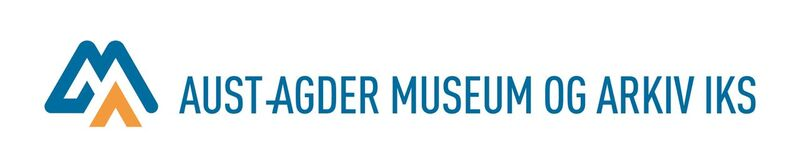 Egenerklæring for overføring av elektronisk arkivHvem har foretatt uttrekket:		Systemansvarlig i kommunen:System:Overføringsmetode (sett kryss):	  Fysisk  		Elektronisk  Format:		NOARK5 	NOARK4 	SIARD 	Annet    Kommentar:			Er systemet fullelektronisk:	Ja 	Nei 	 Kommentar:  Er systemet i bruk:	Ja 	Nei      Kommentar:		Årsak til overføring:   Periodisering	          Systemskifte           Organisasjonsendring	     		          Annet, spesifiser:	Er systemdokumentasjon tilgjengelig:	Ja 	Nei      Kommentar:KommuneOverføringsansvarligTelefonEpostArkivdelerArkivskaperPeriodeStørrelseTlf:Epost:Tlf:Epost:Systemversjon:For kommunenDet bekreftes at det overnevnte arkivuttrekket er overført til AAMA.Det bekreftes at det overnevnte arkivuttrekket er overført til AAMA.Det bekreftes at det overnevnte arkivuttrekket er overført til AAMA.Det bekreftes at det overnevnte arkivuttrekket er overført til AAMA.For kommunenKommunen er innforstått med at dette ikke regnes som en endelig deponering og at AAMA forbeholder seg retten til om nødvendig å be om nytt uttrekk før endelig godkjenning er gitt.Kommunen er innforstått med at dette ikke regnes som en endelig deponering og at AAMA forbeholder seg retten til om nødvendig å be om nytt uttrekk før endelig godkjenning er gitt.Kommunen er innforstått med at dette ikke regnes som en endelig deponering og at AAMA forbeholder seg retten til om nødvendig å be om nytt uttrekk før endelig godkjenning er gitt.Kommunen er innforstått med at dette ikke regnes som en endelig deponering og at AAMA forbeholder seg retten til om nødvendig å be om nytt uttrekk før endelig godkjenning er gitt.For kommunenDato og stedUnderskriftFor AAMAAAMA bekrefter at overføringen er mottatt.AAMA bekrefter at overføringen er mottatt.AAMA bekrefter at overføringen er mottatt.AAMA bekrefter at overføringen er mottatt.For AAMADato og stedUnderskrift